Strengthening of international cooperation of BIA.

09/21/2017. There was a meeting with the chairman of the Senate S. А. Buka  with professors Mariusz Kubiak and Mirosław Minkina from Siedlce University of Natural Sciences and Humanities (Poland).
As a result of the meeting  were discussed further scientific cooperation and also exchange lecturers  and students of  the university.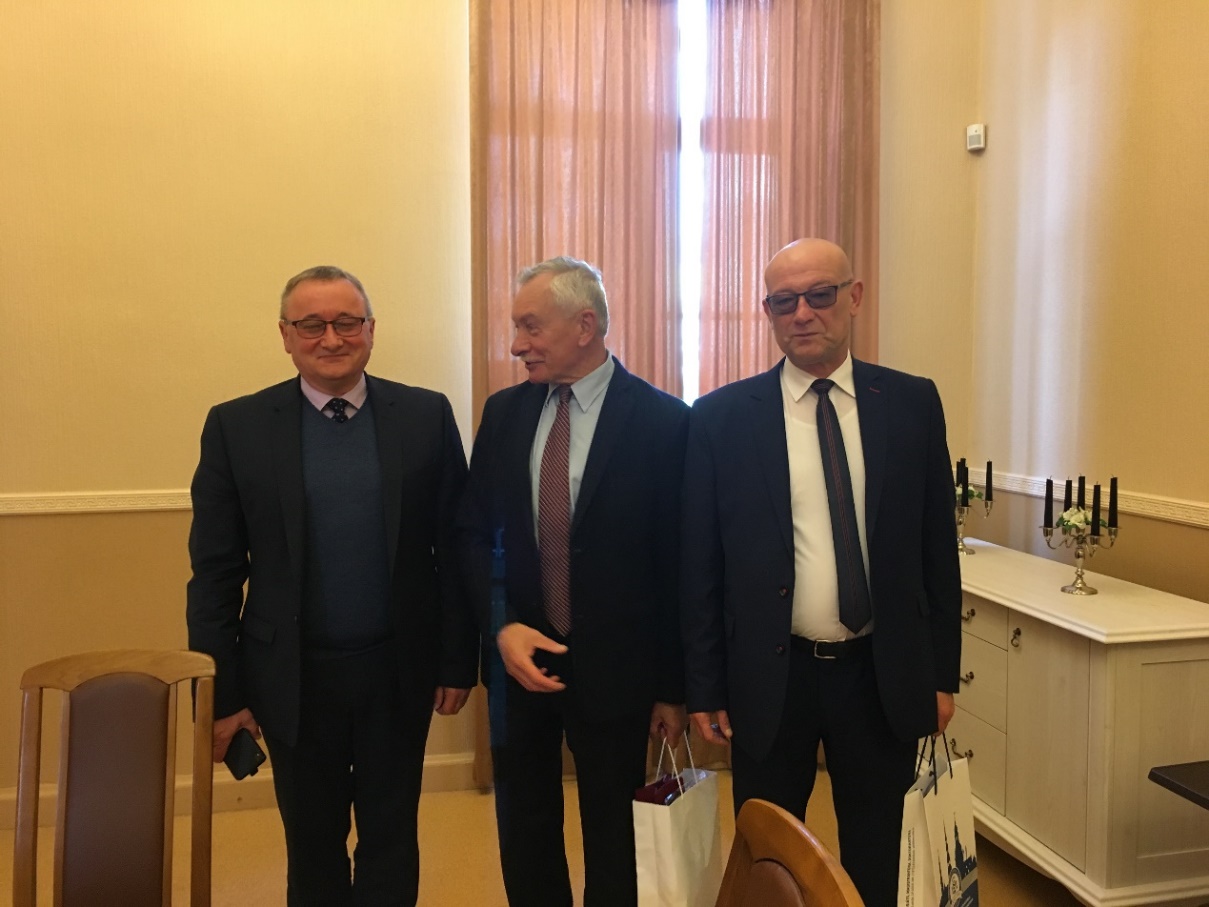 


09/23/2017. a lecture was held for students of doctoral programs "Regional Economic and Economic Policy" and "Legal Science". The lecture was conducted by professors from Siedlce University of Natural Sciences and Humanities (Poland)  dr hab. prof. Mirosław Minkina, dr hab.prof. Mariusz Kubiak  and dr hab.prof. Jacek Zielinsky.
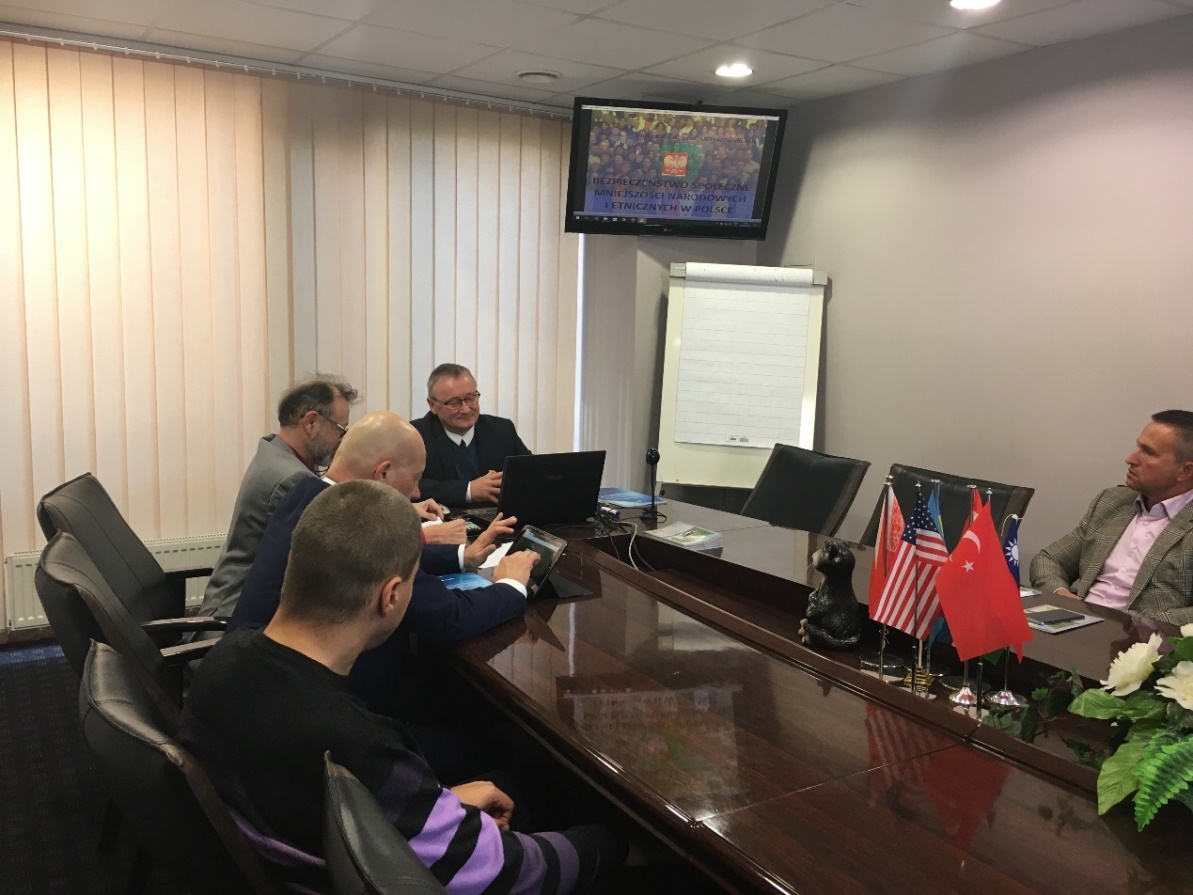 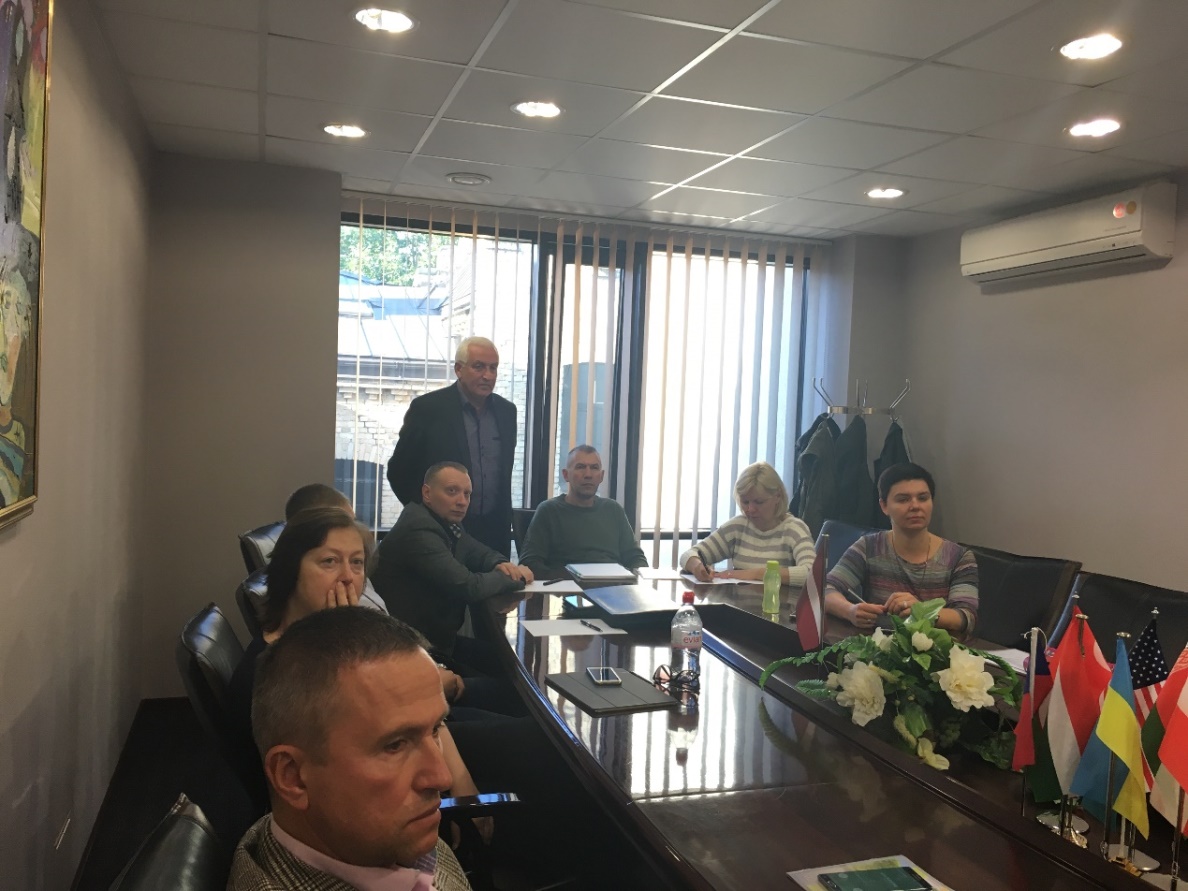 